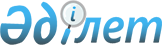 "Қазмеханобр" мемлекеттік ғылыми-өндірістік өнеркәсіптік экология бірлестігін Қазақстан Республикасы Ғылым министрлігі - Ғылым академиясының қарауына беру туралыҚазақстан Республикасы Үкіметінің Қаулысы 1998 жылғы 28 желтоқсан N 1338
     Қазақстан Республикасының Үкіметі Қаулы етеді:
     1. "Қазмеханобр" мемлекеттік ғылыми-өндірістік өнеркәсіптік экология 
бірлестігі Қазақстан Республикасы Ғылым министрлігі - Ғылым академиясының 
қарауына берілсін.
     2. 
<*>

     ЕСКЕРТУ. 2-тармақ күшін жойды - ҚРҮ-нің 1999.03.31. N 347 қаулысымен.
               
 P990347_ 
 
     3. Осы қаулы қол қойылған күнінен бастап күшіне енеді және жариялауға 
жатады.
     
     Қазақстан Республикасының
        Премьер-Министрі
     
      
      


					© 2012. Қазақстан Республикасы Әділет министрлігінің «Қазақстан Республикасының Заңнама және құқықтық ақпарат институты» ШЖҚ РМК
				